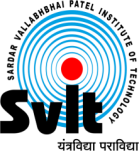 Sardar Vallabhbhai Patel Institute of Technology,  Vasad Aeronautical Engineering DepartmentDate: 06/05/2020Report of Webinar on“Xplore the Space”Aeronautical Engineering Department had organized webinar on “Xplore the Space”on 4th May 2020 at 5:00 PM for Engineering students. Where Aeronautical Engineering Department (SVIT) alumnus Dr. Rushi Ghadawala who has been working as an Executive Chairman in the B R Aerospace Group, CANADA, Addresses Session. He guided and interacted with students as well as faculty members. It was a great opportunity for students as well. This was a very fruitful and informative session. The overall session was very good, and from this session, students got knowledge regarding Space.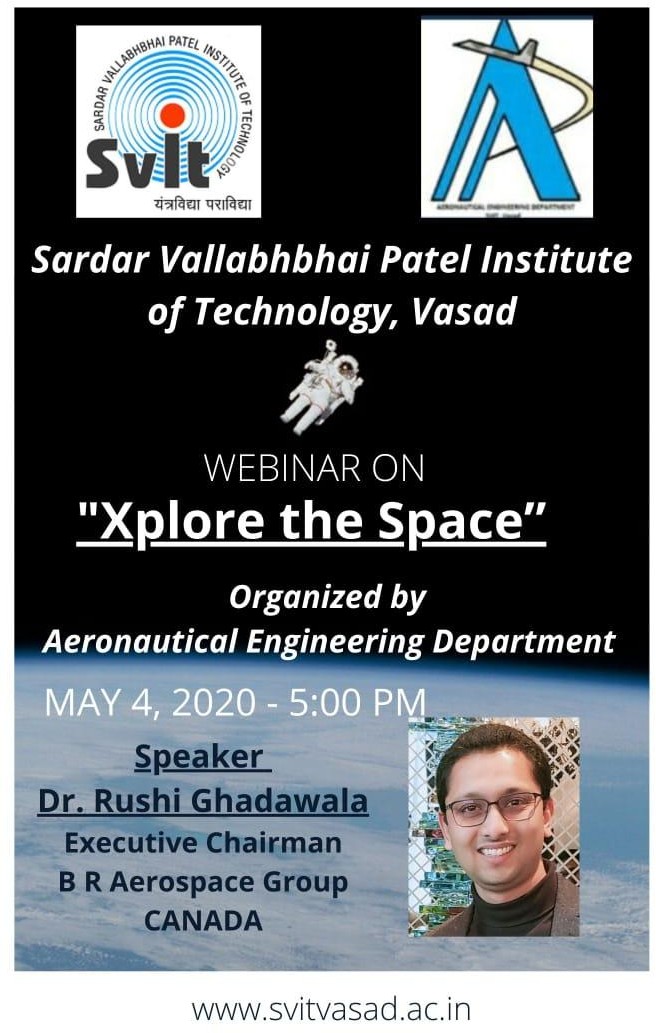 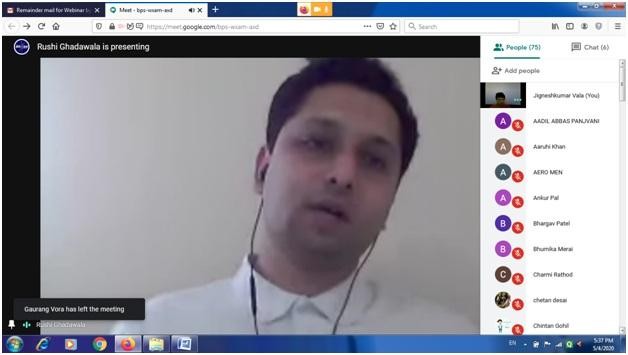 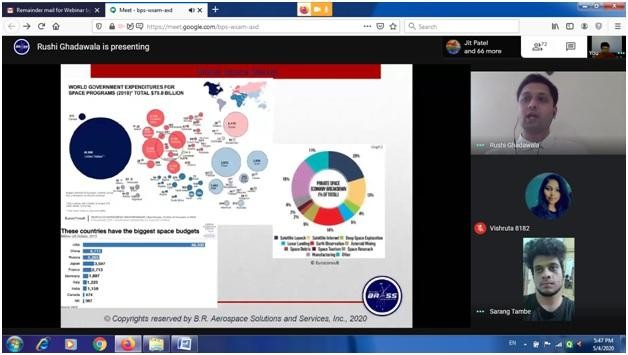 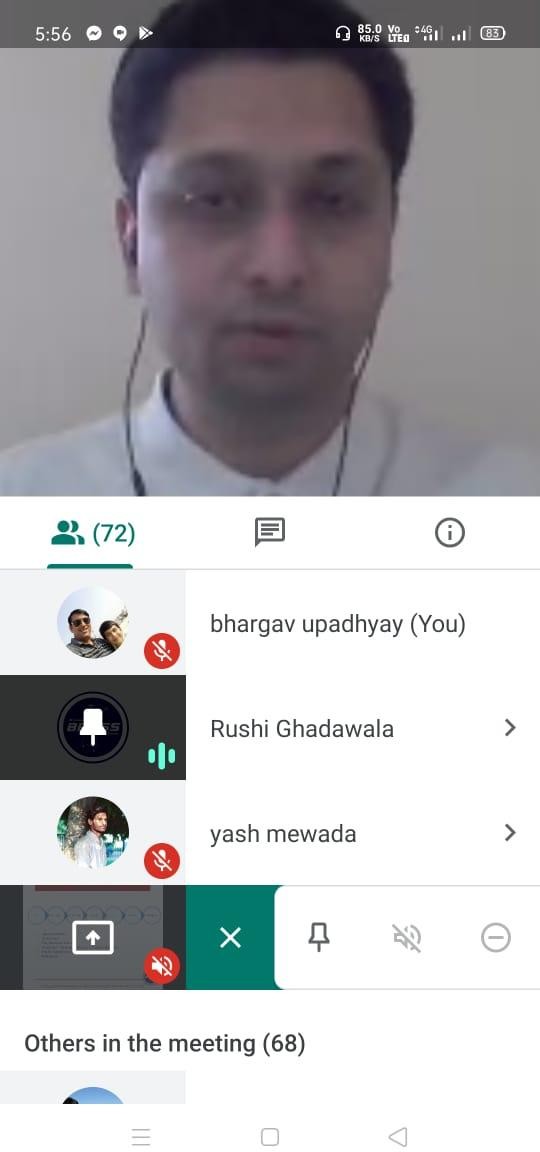 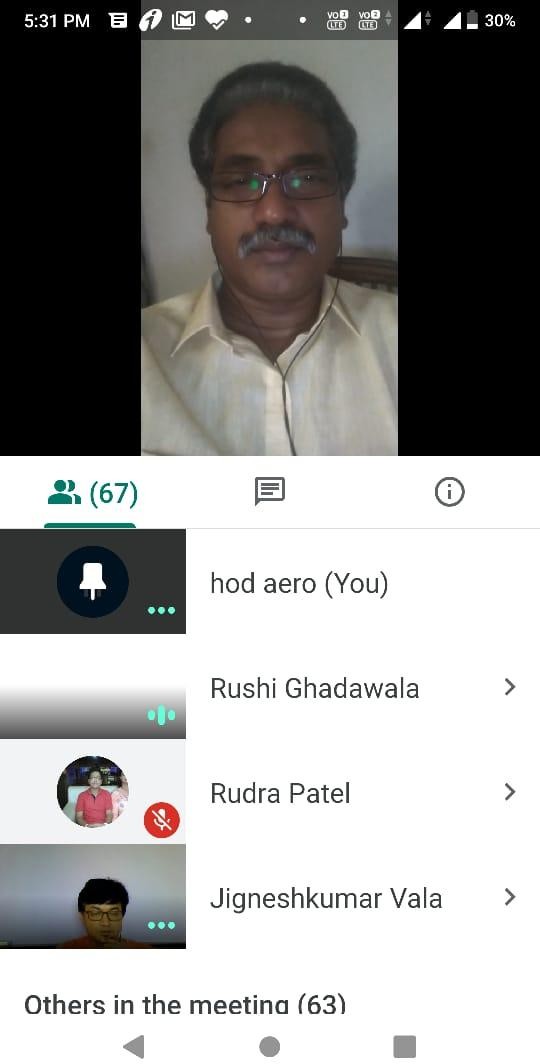 Organized By	Dr. P V RamanaProf. Jignesh Vala	HOD, Aeronautical Department Assistant Professor		SVIT, VasadAeronautical Department SVIT, Vasad